Write About the PictureLook at a picture in a magazine/ book/ newspaper.Write down 3 – 5 sentences about it.Remember to use some adjectives (describing words) in your sentences.Alphabetical NounsOn a sheet of paper write the alphabet down the side from A-Z Now walk around your house and write down a noun in your house that starts with that letter.(Remember a noun is the name of something e.g. table, pen, chair, kettle)Summary WritingFirst read a story from a book, newspaper, internet.Now can you write a summary (Shortened version of the story in 100 words.(You can choose the amount of words depending on the length of the story.)Awesome Alliteration Can you write a sentence using alliteration (same sound at the beginning of some words in the sentence).E.g. Annie the ant ate an appleRecognise… Acrostic PoemsThe first letter of each line spells out the poem’s theme.An acrostic poem Could be about anything you wantReally.Of course, you canSay what you like.That’s what’s so easyI might write one right nowCan you guess what it’ll be about?Remember:It doesn’t need to rhyme.Lines of the poem can be different lengths.It’s okay to continue a line of the poem onto the next line like this!Go on try one using your name!Rhyming WordsCan you see a tree?  How many words can you think of that rhyme with the word tree?  Write a list of all the words?Choose another item that you can see and do the same for it.Rhyming WordsCan you see a tree?  How many words can you think of that rhyme with the word tree?  Write a list of all the words?Choose another item that you can see and do the same for it.Cool Connectives Select a book from one of your own or from one of the books allocated on Bug Club.Now look through the book to find connectives.  How many can you find?Remember connectives have the job of joining two smaller sentences together to make a longer sentence.You will find them around the middle of the sentence not at the beginning of the sentence.Connectives you may find – and, but, because, so, after, when, while.Recognise… Acrostic PoemsThe first letter of each line spells out the poem’s theme.An acrostic poem Could be about anything you wantReally.Of course, you canSay what you like.That’s what’s so easyI might write one right nowCan you guess what it’ll be about?Remember:It doesn’t need to rhyme.Lines of the poem can be different lengths.It’s okay to continue a line of the poem onto the next line like this!Go on try one using your name!Literacy Home Learning Challenges (First Level)  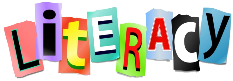                         Name: ______________________________            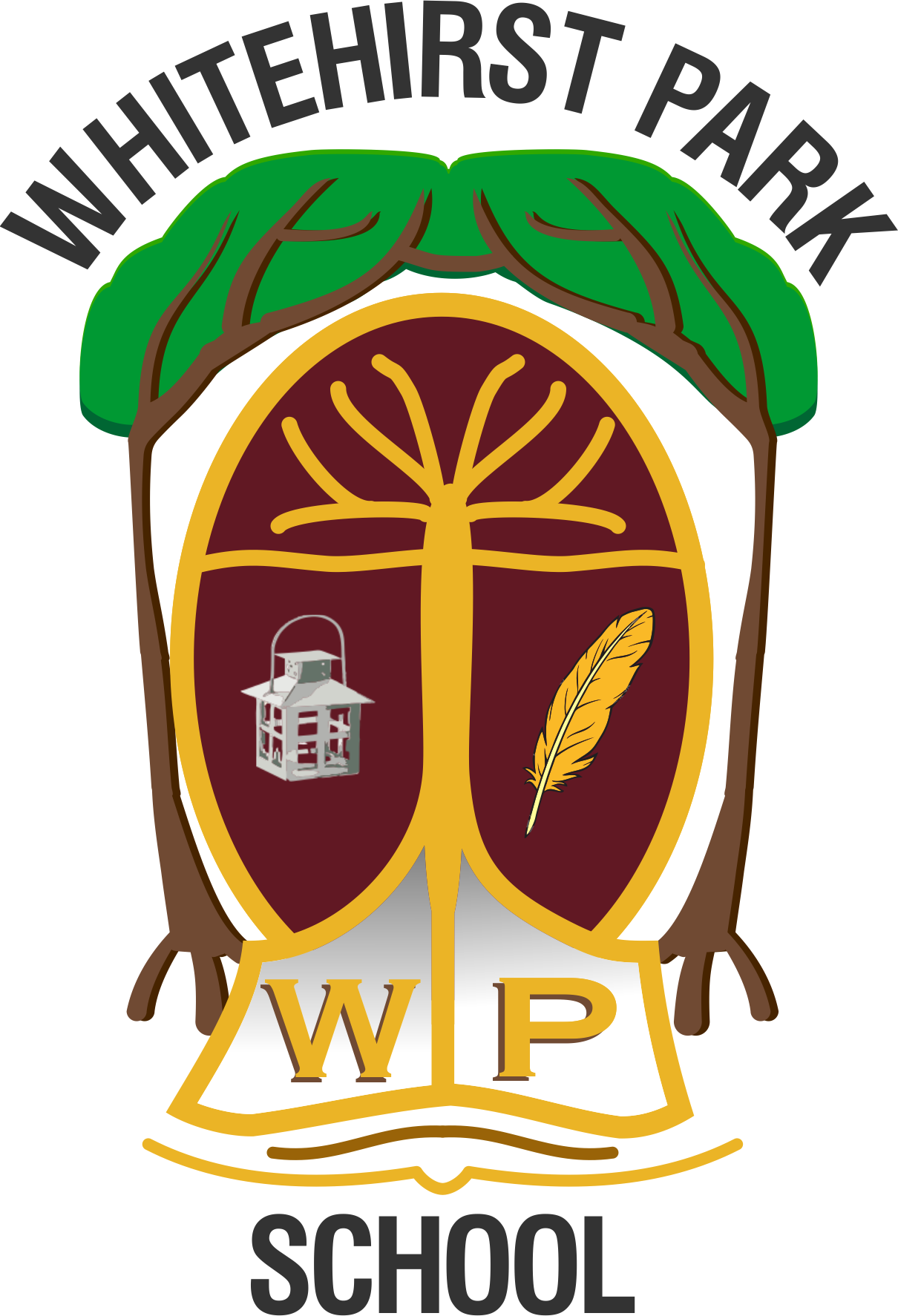                                      Class: ________________________Literacy Home Learning Challenges (First Level)                          Name: ______________________________                                                 Class: ________________________Cool Connectives Select a book from one of your own or from one of the books allocated on Bug Club.Now look through the book to find connectives.  How many can you find?Remember connectives have the job of joining two smaller sentences together to make a longer sentence.You will find them around the middle of the sentence not at the beginning of the sentence.Connectives you may find – and, but, because, so, after, when, while.Recognise… Acrostic PoemsThe first letter of each line spells out the poem’s theme.An acrostic poem Could be about anything you wantReally.Of course, you canSay what you like.That’s what’s so easyI might write one right nowCan you guess what it’ll be about?Remember:It doesn’t need to rhyme.Lines of the poem can be different lengths.It’s okay to continue a line of the poem onto the next line like this!Go on try one using your name!Unscrambling SentencesGet someone to write a sentence for you.  Read it back to them. Now cut the sentence up into individual words.  Can you put the sentence back together again?Try putting the sentence back together in a different order.  Does it still make sense? Unscrambling SentencesGet someone to write a sentence for you.  Read it back to them. Now cut the sentence up into individual words.  Can you put the sentence back together again?Try putting the sentence back together in a different order.  Does it still make sense? Cool Connectives Select a book from one of your own or from one of the books allocated on Bug Club.Now look through the book to find connectives.  How many can you find?Remember connectives have the job of joining two smaller sentences together to make a longer sentence.You will find them around the middle of the sentence not at the beginning of the sentence.Connectives you may find – and, but, because, so, after, when, while.Other Curricular Area ChallengesHWB – Outdoor LearningUse sticks, leaves or stones, to make the first letter of your name.Can you make your whole name?P.E. -Rules of the Game!Think of a P.E. game you like to play with others.  Can you write down the instructions of how to play it?Remember to number each of the instructions.Draw pictures too if it helps!HWB – Outdoor LearningGo out into the garden and write down all the sounds that you hear.Can you write a poem/story using these words?